                  АДМИНИСТРАЦИЯ   МУНИЦИПАЛЬНОГО ОБРАЗОВАНИЯ         КРЮЧКОВСКИЙ СЕЛЬСОВЕТ        БЕЛЯЕВСКОГО РАЙОНА     ОРЕНБУРГСКОЙ ОБЛАСТИ   П О С Т А Н О В Л Е Н И Е        07.07.2021 №   59 - п                                  с.КрючковкаО запрете купания на водныхобъектах,  расположенных    на территории муниципального образования Крючковский сельсовет в летний период 2021 года            В соответствии с Федеральным законом РФ от 06.10.2003 № 131-ФЗ «Об общих принципах организации местного самоуправления в Российской Федерации», Федеральным законом РФ от 03.06.2006 № 74-ФЗ «Водный кодекс Российской Федерации», в связи с отсутствием на территории Крючковского сельсовета оборудованных мест для массового отдыха населения на воде и средств спасения на воде, не соответствия водоёмов и рек санитарно-гигиеническим нормам, в целях обеспечения безопасности, предупреждения и сокращения количества несчастных случаев на реках и водоёмах Крючковского сельсовета ПОСТАНОВЛЯЮ: Запретить купание в  открытых водоемах, расположенных на территории Крючковского сельсовета в летний период 2021 года. Рекомендовать руководителям предприятий, организаций, учреждений всех форм собственности, расположенных на территории Крючковского сельсовета, обеспечить проведение инструктажа среди работников и учащихся о запрете купания в реках и водоемах Крючковского сельсовета. Провести активную разъяснительную работу среди детей, подростков, молодежи о возможных последствиях купания в реках и водоемах, необорудованных для отдыха на воде и не соответствующих санитарным нормам. Взять на особый контроль семьи, в которых дети находятся без присмотра и контроля со стороны взрослых, проводить с такими семьями индивидуальную профилактическую работу. Организовать ежедневные рейды, в составе комиссии согласно приложению, по местам массового купания на реке Урал, с целью выявления несовершеннолетних граждан, находящихся в местах купания без сопровождения взрослых и передачи информации в ОМВД РФ по Беляевскому району.Настоящее постановление разместить на официальном сайте администрации Крючковского сельсовета в сети Интернет sovet56.ruКонтроль за исполнением данного постановления оставляю за собой. 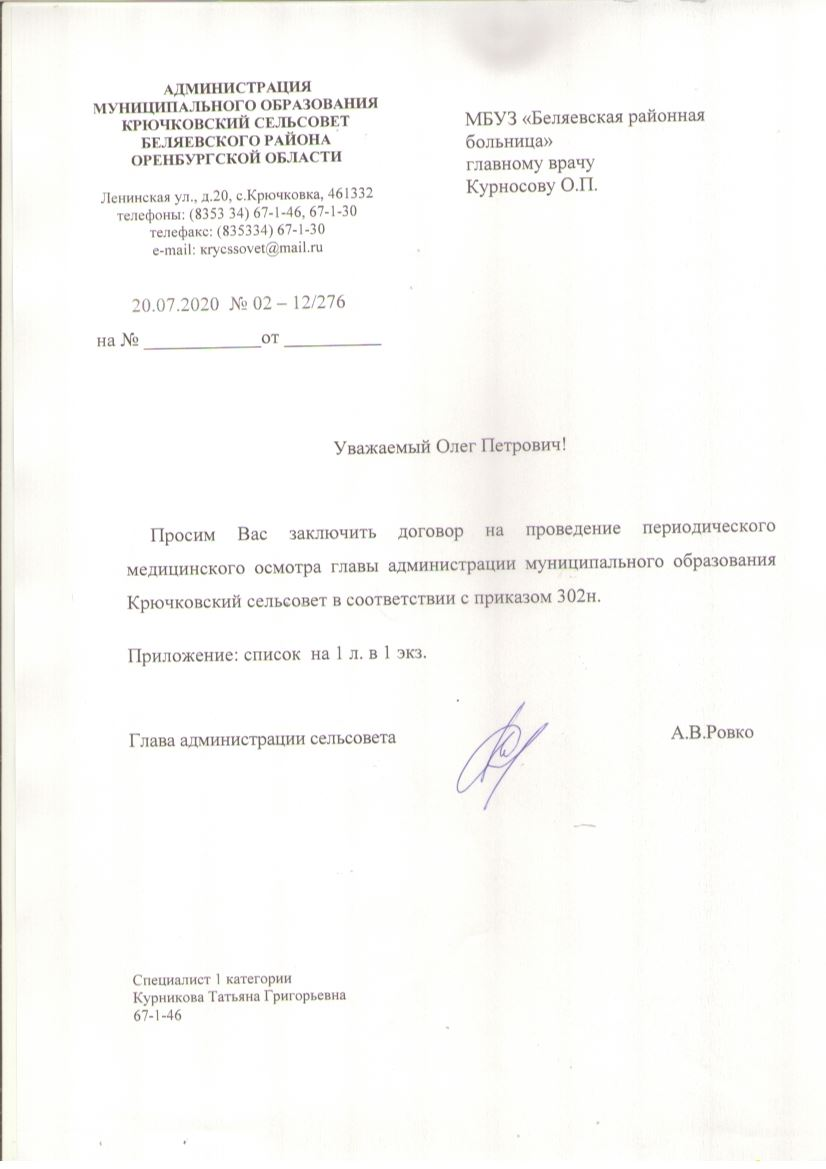 Глава муниципального образования                                                     А.В.Ровко Разослано: администрации района, членам комиссии, в дело.                                                                         Приложение                                                                         к постановлению                                                                         администрации сельсовета                                                                          07.07.2021 №   59 - пСОСТАВ КОМИССИИпо проведению рейдов на водных объектах, расположенных на территории муниципального образования Крючковский сельсовет  в летний период 2021 года№ п/пФ.И.О. должность День недели проведения рейдаБлиспаева Гульсум Аблайхановна Ихнев Сергей ИвановичпонедельникЧеркашин Николай НиколаевичИхнев Сергей ИвановичвторникКурникова Татьяна ГригорьевнаИхнев Сергей ИвановичсредаГриценко Людмила ВасильевнаИхнев Сергей ИвановиччетвергИхнев Юрий Иванович Ихнев Сергей ИвановичпятницаРовко Александр ВладимировичИхнев Сергей ИвановичсубботаГальчанская Татьяна Владимировна Ихнев Сергей ИвановичВоскресенье